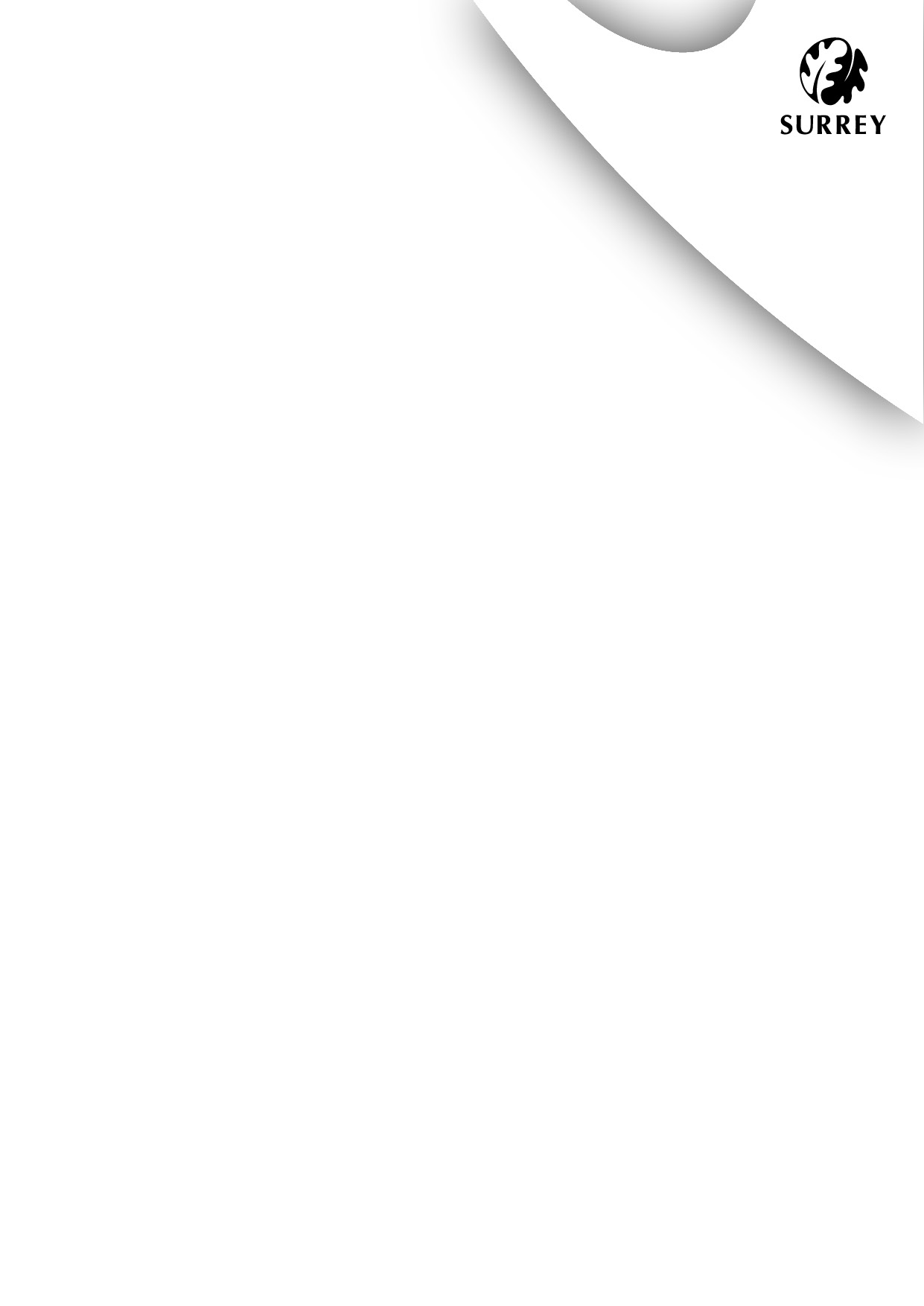 Please refer to the S38 Guidance Pack for assistance. This form and all informationand documents (attached as scanned/PDF attachments) shall be sent by email using the contact details below. Paper copies of drawings larger than A3 size shall be sent by post.Signed by Developer (or Agent): ……………………………………….Date: Application for Section 38 Agreement Highways Act 19801.Name and address of the developerDeveloper: Name: Email:  Tel No:                      Address:  2.The description of proposed development, including planning application number, date or submission OR attach a copy of Borough/District Council Planning Decision Notice.Description: Tick if Decision Notice attached.3.The description of the highway works to be built by this Agreement.Description: 4.6 paper copies and an electronic copy of a 1/500 scale surveyed plan indicating the general highway layout.  Tick if attached.5.6 paper copies and an electronic copy of an Ordnance Survey location plan, ideally embedded within the drawing at 4 above. Tick if attached.6.An estimate or Bill of Quantities (BoQ) of the total cost of the works including VAT. The estimate (or BoQ) shall include a breakdown of all construction items, the Statutory undertakers’ costs and any anticipated contingency costs. Cost of the highway works inclusive of Statutory Undertakers Costs (The Bond value)£                      Cost of the highway works exclusive of Statutory Undertakers Costs (The Agreement Fee)£   Tick if estimate/BoQ attached7.At least half the Agreement Fee shall be submitted with this application.£    Tick if payment attached8.The company name and UK Registered Office for the Surety (Bond Provider).If a Cash Deposit is being paid in lieu of a Bond, payment of equal value to the Bond is required.Company: Name:  Email:  Tel No:  Address: Tick if payment attached9.The estimated length of time for the competition of the highway works, plus the intended start date.Start Date:   Months:  Weeks:  10.Name and address of the developer’s Solicitor.Company:  Name:  Email:  Tel No:  Address:  11.Name and address of the developersConsulting Engineer or representative.Company: Name:  Email: Tel No: Address:  12.Land Registry Title records of the planning application site.Tick if attached.13.The Developer acknowledges that he will be responsible for funding any additional works which may be reasonably required by the up to an agreed maximum of 5% of the total cost of the works or £10,000, whichever is the greater. Tick if agreed14.The Developer acknowledges that they are responsible for the full cost of any Stage 1,2 and 3 Road Safety Audits conducted by the Council; costs associated with the alteration to, or new Traffic Regulation Orders; and testing costs when installing or altering Traffic Signals.Tick if agreed15.Please confirm if the developer wishes to maintain any areas of landscaping being provided by the works? If so, this will involve the grant of a separate planting licence under section 142 of the Highways Act 1980.Tick if agreedN/A16. Will the highway works include any highway structures, which support the public highway, support private land adjoining the public highway, or span or bridge the public highway? If so, please indicate them on the layout drawing stating their maximum height. If their use is considered necessary and acceptable, approval of the detailed design must be obtained from the County Council for which a separate fee is paid by the Developer. None involvedTick if indicated on drawings17. The Council requires developers to pay a commuted sum for the maintenance of additional highway assets or for non-standard construction. The Council’s  policy on commuted sums together with a template schedule for the developers completion and submission with is this application is available at: https://www.surreycc.gov.uk/environment-housing-and-planning/planning/transport-development-planning/surrey-county-council-commuted-sums-protocolEstimated Commuted Sum: £  Tick if schedule attached18. The developer agrees that they will comply with the terms of SCC’s S38 Guidance Pack. Tick if agreed.TDP Contact: Email: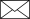  Telephone: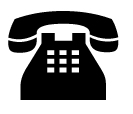 